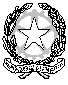 MINISTERO DELL’ ISTRUZIONE,DELL’UNIVERSITA’E DELLA RICERCAUFFICIO SCOLASTICOREGIONALEPER IL LAZIOI.C.”ALBERTOMANZI"Sede Via del Pigneto301A- Tel.06299109Sede ViaL.F.DeMagistris, 15- Tel0621710108Sede Viadel Pigneto,104 –Tel. 0629910600176 RomaPIANODIDATTICO PERSONALIZZATOScuola primaria/ secondaria di primo gradoAnno Scolastico 2018/19Classe ___ Sezione ____ Coordinatore di classe Prof.__________________________1.DATI RELATIVIALL’ALUNNO2.DESCRIZIONI DEL FUNZIONAMENTO DELLE ABILITÀ STRUMENTALI3.CARATTERISTICHE COMPORTAMENTALICollaborazione e partecipazione1Relazionalità con compagni/adulti2Frequenza scolasticaAccettazione e rispetto delle regoleMotivazione al lavoro scolasticoCapacità organizzative3Rispetto degli impegni e delle responsabilitàConsapevolezza delle proprie difficoltà4Senso di autoefficacia5Autovalutazione delle proprie abilità e potenzialità nelle diverse disciplineNote1. Partecipa agli scambi comunicativi e alle conversazioni collettive; collabora nel gruppo dilavoro scolastico,….2. Sa relazionarsi,interagire,….3. Sa gestire il materiale scolastico, sa organizzare un piano di lavoro,….4.  Parla delle sue difficoltà, le accetta, elude il problema…5. Percezione soggettiva di riuscire ad affrontare gli impegni scolastici con successo e fiducia nelle proprie possibilità di imparare4.CARATTERISTICHE DEL PROCESSO DI APPRENDIMENTO5.STRATEGIE UTILIZZATE DALL’ALUNNO NELLO STUDIOStrategie utilizzate(sottolinea, identifica parole–chiave, costruisce schemi, tabelle o diagrammi.)Modalità di affrontare il testo scritto(computer, schemi, correttoreortografico,…)Modalità di svolgimento del compito assegnato(è autonomo, necessita di azioni di supporto,…)Riscrittura di testi con modalità grafica diversaUsa strategie per ricordare (uso immagini, colori, riquadrature,…)Nota Informazioni ricavabili da osservazioni effettuate dagli insegnanti6.STRUMENTI UTILIZZATI DALL’ALUNNO NELLO STUDIOStrumenti informatici (libro digitale, programmi per realizzare grafici,…)Fotocopie adattateUtilizzo del PC per scrivereRegistrazioniTesti con immaginiAltroNota Informazioni ricavabili da osservazioni effettuate dagli insegnanti7.INDIVIDUAZIONE DI EVENTUALI MODIFICHE DEGLI OBIETTIVI SPECIFICI DI APPRENDIMENTO PREVISTI DAI PIANI DI STUDIO8.STRATEGIE METODOLOGICHE E DIDATTICHEIncoraggiare l’apprendimento collaborativo favorendo le attività in piccoli gruppi.Predisporre azioni di  tutoraggio.Sostenere e promuovere un approccio strategico nello studio utilizzando mediatorididattici facilitanti l’apprendimento (immagini,mappe…).Insegnare  l’uso  di  dispositivi  extratestuali  per  lo  studio  (titolo,  paragrafi, immagini,…)Sollecitare collegamenti fra le nuove informazioni e quelle già acquisite ogni volta che si inizia un nuovo argomento di studio.Promuovere inferenze, integrazioni e collegamenti tra le conoscenze e le discipline.Dividere gli obiettivi di un compito in sottoobiettivi”Offrire anticipatamente schemi grafici relativi all’argomento di studio ,per orientare l’alunno nella discriminazione delle informazioni essenziali.Privilegiare l’apprendimento esperienziale e laboratoriale “per favorire l’operativitàe allo stesso tempo il dialogo, la riflessione su quello che si fa”;Sviluppare  processi  di  autovalutazione  e  autocontrollo  delle  strategie  di apprendimento negli alunni.Altro……………………………………………………………………………………………9.ATTIVITA’ PROGRAMMATEAttività di recuperoAttività di consolidamento e/o di potenziamentoAttività di laboratorioAttività di classi aperte(per piccoli gruppi)Attività all’esterno dell’ambiente scolasticoAttività di carattere culturale, formativo,socializzante10.MISURE DISPENSATIVENell’ambito delle varie discipline l’alunno viene dispensato:-  dalla lettura ad alta voce;-  dal prendere appunti;-	dai tempi standard (dalla consegna delle prove scritte in tempi maggiori di quelli previsti per gli alunni senza DSA);-  dal copiare dalla lavagna;-  dalla dettatura di testi/o appunti;-  da un eccesivo carico di compiti a casa-  dalla effettuazione di più prove valutative in tempi ravvicinati;-  dallo studio mnemonico di formule, tabelle; definizioni-  altro( es.:sostituzione della scrittura con linguaggio verbale e/o iconico)11. STRUMENTI COMPENSATIVIL’alunno usufruirà dei seguenti strumenti compensativi:-  libri digitali-  tabelle, formulari, procedure specifiche ,sintesi, schemi e mappe-  calcolatrice o computer con foglio di calcolo e stampante-  computer con videoscrittura, correttore ortografico, stampante e scanner-  risorse audio(registrazioni, sintesivocale,audiolibri,libriparlati,…)-  software didatticifree-  computer consintetizzatore vocale-  vocabolariomultimediale12.CRITERI E MODALITÀ DI VERIFICA E VALUTAZIONE-  verifiche orali programmate-  compensazione con prove orali di compiti scritti-  uso di mediatori didattici durante le prove  scritte e orali   (mappe mentali, mappe cognitive..)-  valutazioni più attente alle conoscenze a alle competenze di analisi, sintesi eCollegamento con eventuali elaborazioni personali ,piuttosto che alla correttezza formale-  prove informatizzate-  valutazione dei progressi in itinere13. PATTO CON LA FAMIGLIA E CON L’ALUNNOSi concordano:-  riduzione del carico di studio individuale a casa,-  l’organizzazione di un piano di studio settimanale con distribuzione giornaliera  delcarico di lavoro.-  le modalità di aiuto: chi, come, per quanto tempo, per quali attività/discipline chi seguel’alunno nello studio-	gli strumenti compensativi utilizzati a casa(audio: registrazioni, audiolibri,…)strumenti informatici (videoscrittura con correttore ortografico, sintesi vocale, calcolatrice o computer con fogli di calcolo,….)-  le verifiche sia orali che scritte. Le verifiche orali dovranno essere privilegiate.Docenti del Consiglio di Classe                     Dirigente ScolasticoGenitoriTecnico competente (se ha partecipato)Cognome e nomeData e luogo di nascitaDiagnosi specialisticaInformazioni dalla famigliaCaratteristiche percorso didattico pregressoAltre osservazioniLETTURA (velocità, correttezza, comprensione)diagnosiosservazioneLETTURA (velocità, correttezza, comprensione)SCRITTURA (tipologia di errori, grafia, produzione testi: ideazione, stesura,revisione)diagnosiosservazioneSCRITTURA (tipologia di errori, grafia, produzione testi: ideazione, stesura,revisione)CALCOLO (accuratezza e velocità nel calcolo a mente e scritto)diagnosiosservazioneCALCOLO (accuratezza e velocità nel calcolo a mente e scritto)ALTRI DISTURBI ASSOCIATIdiagnosiosservazioneALTRI DISTURBI ASSOCIATICapacità di memorizzare procedure operative nelle discipline tecnico-pratiche(formule, strutture grammaticali,regole che governano la lingua…)Capacità di immagazzinare e recuperare  le informazioni(date,definizioni, termini specificidelle discipline,….)Capacità di organizzare le informazioni (integrazione di piùinformazioni ed elaborazione diconcetti)AREA LlNGUISTICO-ARTISTICO-ESPRESSIVAAREA LlNGUISTICO-ARTISTICO-ESPRESSIVAItalianoObiettivi di apprendimentoIngleseObiettivi di apprendimentoMusicaObiettivi di apprendimentoArte/ImmagineObiettivi di apprendimentoSpagnoloAREA STORICO-GEOGRAFICAAREA STORICO-GEOGRAFICAStoriaGeografiaAREA MATEMATICO-SCIENTIFICO-TECNOLOGICAAREA MATEMATICO-SCIENTIFICO-TECNOLOGICAMatematicaObiettivi di apprendimentoScienzeObiettivi di apprendimentoTecnologia